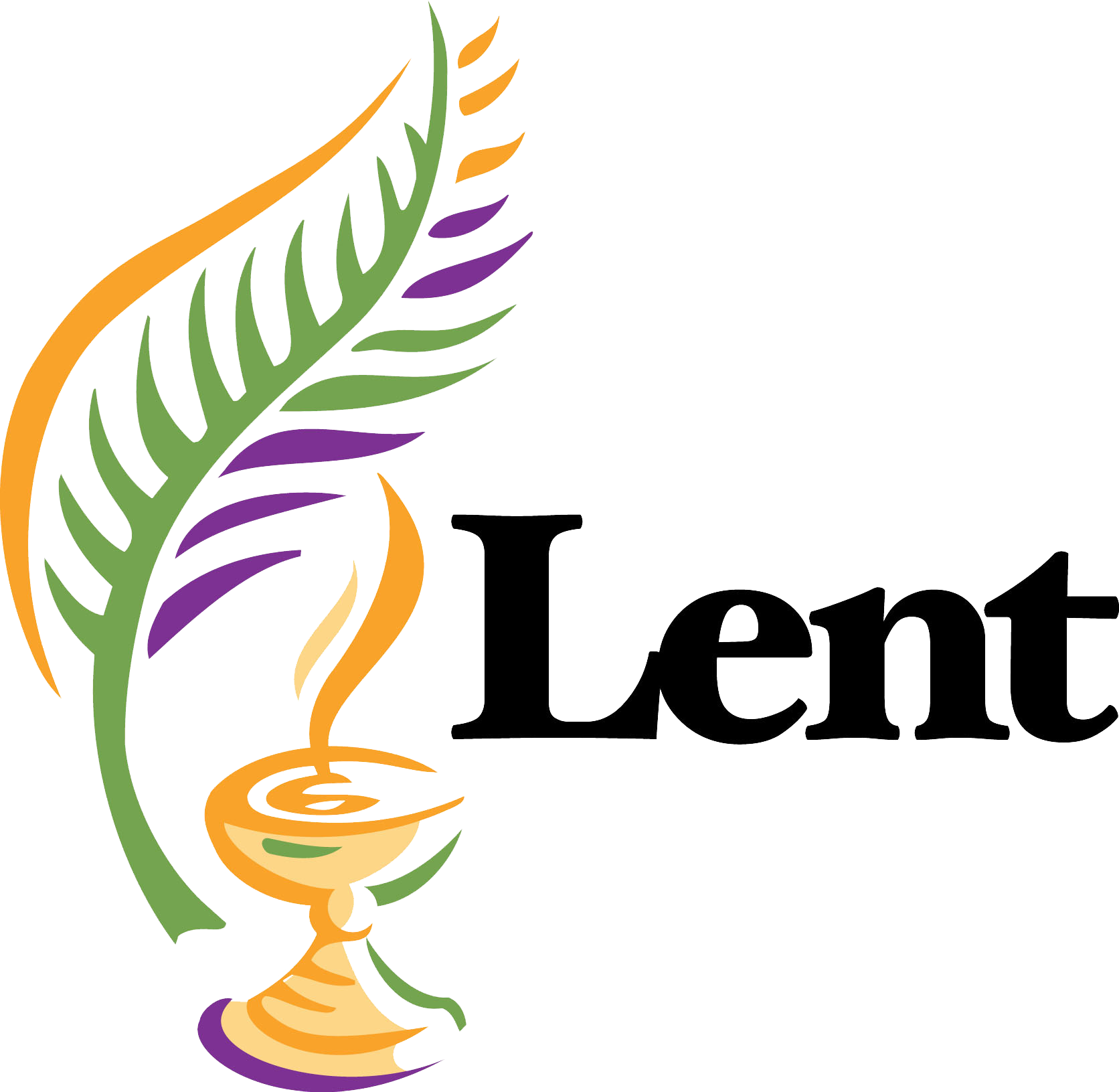 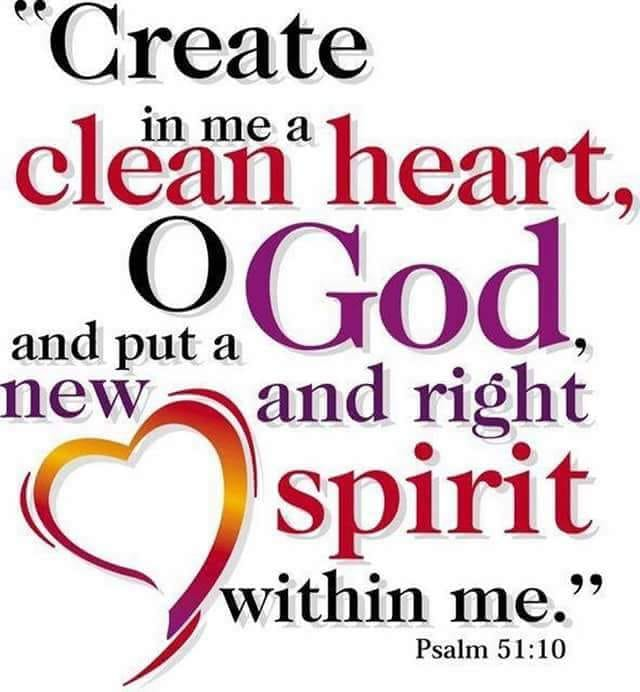 SundayMARCH5thCommunionSundayMARCH12th Ministry MeetingsSundayMARCH19th
SundayMARCH26th 2nd Sun Lent3rd Sun Lent4th Sun Lent5th Sun LentLay ReaderCalib ChiGen 12:1-4Ernest MfobujongExodus 17:1-7Pam Carter1 Sam 16:1-13Paul BehEzekiel 37:1-14Lay ReaderEvan AkumPsalm 121Jacqueline TekwePsalm 95Thelma AbunawPsalm 23Prince AkumPsalm 130Lay ReaderPrecious AbehRom 4:1-5, 4:13-17Bernard MbahRom 5:1-11Tyler AbunawEphesians 5:8-14Amban AnjehRomans 8:6-11Focal ScriptureJohn 3:1-17John 4:5-30John 9:1-41John 11:1-45Series:Sermon Title: Found In GodThe Complexity of Thirst in the Wilderness Eyes to See As The Shepherd Sees The Breath of New LifeGreetersAsher TekweTina PawlikPaoula AbunawBenita MotiGreetersAva JohnsonKevin MatthisOphilia SambaMitzi EckerGreetersSammy KembumbalaCassandra AzueChris NdzoJanelle TanwaniGreetersThelma AbunawBryanna MotiAnye MfobujongMiquel TangwanUshersPrince AkumMartin AlunaBrinley TebitJoycy AkumUshersJayden TanwaniChristy AlunaMbangza AdeVivian ChawchangUshersPryde AkumShadrack MotiCalib ChiJayden TanwaniUshersEni KuchambiBrittney MotiNelly EnonePryde AkumUshersAmbang KuchambiDickson EsakenongBenita MotiAsher TekweChildren’s Sermon / Children’s ChurchChildren’s Sermon Pastor Donna Special MusicYouthCMFCWFAssisting ElderBeatrice MumaTanwani AkumAkwa AngwafoNelly EnoneAssisting DeaconWalters MusiOphilia SambaJacquelin TekweCassandra AzueCounterWalters Musi / Cassandra AzueDenis ChawchangJacquelin TekweCassandra AzueCounterOliver FontehPauline TanwaniOdilia Jator/Stephen AbunawOdilia Jator/Bernard AbehCounterOphilia SambaPam CarterWalters Musi/Chris NdzoPaul BehCounterJacquelin TekweEmmanuel AkumVivian MbahEric ChiGroups CleaningYouthCMFCWFCongregational VolunteersSundayMARCH5thCommunionSundayMARCH12th SundayMARCH19th
SundayMARCH26th Prelude Music Ministry_______________Music Ministry _______________Music Ministry_______________Music Ministry_______________PraiseMusic MinistryMusic MinistryMusic MinistryMusic MinistryHYMN 1Lift Him Up428 In Christ There is No East or West#688 Savior Like A Shepherd Lead Us#390 Spirit of God Descend Upon My HeartSpecial MusicYouth ChoirCMFCWFMusic MinistryOffertoryYouth ChoirCMFCWFMusic MinistrySermonicn/a#86 Jesus Name Above All Names#633 Open Our Eyes, Lord#393 “Breath on Me, Breath of God”HYMN 2Let Us Break Bread Together#716 “Jehovah Jireh”#563 Open My Eyes 
That I May See   Call & Response*   
“We Are Marching In The Light of God”Other